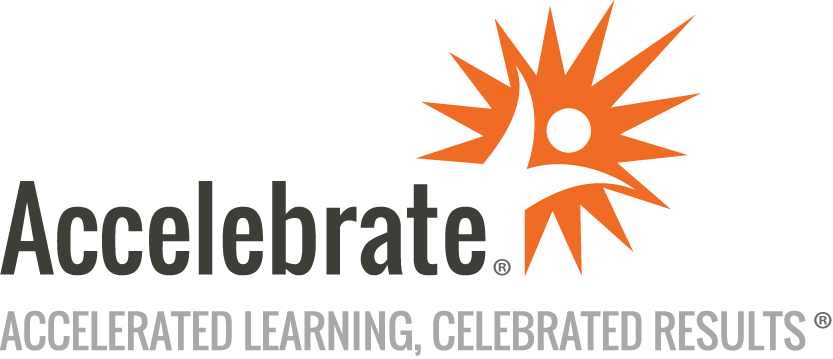 Introduction to Data Science on the AWS PlatformCourse Number: DATA-106
Duration: 5 daysOverviewScale your data science workloads on Amazon Web Services to take advantage of on-demand delivery of compute power, database services, storage, applications, and IT resources, as well as tools that are unique to the AWS platform.This in-person or online Data Science on the AWS Platform training course teaches engineers, data scientists, statisticians, and other quantitative professionals how to use AWS (Amazon Web Services) with Jupyter notebooks for data science to create scalable data analytics solutions.Did you miss our live webinar? You can still view the AWS and Data Science with Python webinar recording.PrerequisitesAll students must have experience with data science or statistical programming (any language).MaterialsAll AWS for Data Science training students will receive comprehensive courseware.Software Needed on Each Student PCA modern web browser and an Internet connection.ObjectivesUse AWS SageMaker (a managed Jupyter notebook service from AWS) Use the interface to run different notebook kernels and virtual machines in SageMakerExplore AWS sample notebooks and new use cases of data science on the cloudUse the GitHub integration and Git via the graphical JupyterLab interfaceWrite notebooks and use the SageMaker Papermill integration to schedule and parallelize running notebooks as parameterized compute jobsUse Open Datasets on AWS Gain experience working with large datasets in the cloud (GB and TB scale)Use the AWS CLI to explore collections of files and buckets within Amazon S3Copy, sync, and move data to and from SageMaker for analysisImplement and build upon steps described in tutorial notebooks from the Registry of Open DataWrite a tutorial notebook explaining a use case you are interested inExplore and test AWS Machine learning APIs Explore using Amazon Rekognition,the state of the art in computer visionExplore using Amazon Comprehend to obtain valuable insights from text within documentsTest and analyze the behavior of these machine learning services on your own data using AWS SageMakerWrite an analysis notebookExplain unique insights into the performance of the ML services and demonstrate by testing on dataOutlineIntroduction Notebook ComputingProject JupyterData science environmentsManaged notebook servicesAmazon SageMaker StudioCloud Concepts Definition of a web serviceCloud providersSix advantages of cloud computingDifferent types of cloud computing models (e.g. IAAS, PAAS, SAAS)5 Principles of cloud computingA new computing paradigmJupyterLab Interface Jupyter notebook formatJupyterLab notebook modelKernelsInstancesGitHub integrationCloning repositoriesAWS Cloud Security and Billing Shared responsibility modelAWS IAMIAM users, groups, policies, and rolesAWS pricing modelSecuring a new AWS accountAWS ConsoleAWS Billing and Cost ExplorerSetup Amazon CloudWatch Billing AlarmsAWS Cloud ShellCloud Prerequisites Common Linux distributions on AWSYUM and APTBasic commands such as ls, cp and chmodJSONRESTful APIsAWS Services Main AWS service categories and core servicesRegional and Zonal servicesServices with no chargeAWS APIsAWS CLIAWS Python SDKAmazon Simple Storage Service (S3) Block storage versus object storageS3 overviewS3 storage classesIAM policiesBucket URLs (two styles)Three common use casesS3 pricingAWS CLI commands for S3Python boto3 for S3Registry of Open Data on AWSAWS Machine Learning APIs Amazon Rekognition (computer vision service)Amazon Comprehend (NLP service)Amazon TranslateAmazon Transcribe (speech-to-text service)Amazon Polly (text-to-speech service)Amazon Elastic Compute Service (EC2) Example use casesEC2 overviewAmazon Machine ImageInstance typesUser data scriptsStorage optionsTaggingSecurity group settingsEC2 pricingFour pillars of cost optimizationAmazon Elastic Container Registry (ECR) Container basicsWhat is DockerJupyterLab on EC2 via DockerAmazon ECR overviewSageMaker Docker images for deep learningAWS Lambda Serverless AWS servicesBenefits of LambdaEvent sourcesLambda function configurationAWS Lambda limitsUse Lambda to execute and schedule notebooksConclusion